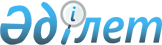 О переводе отдельных участков земель лесного фонда в земли других категорийПостановление Правительства Республики Казахстан от 29 апреля 2004 года N 494      В соответствии со статьей 130  Земельного кодекса Республики Казахстан от 20 июня 2003 года Правительство Республики Казахстан постановляет: 

      1. Перевести земельный участок площадью 8,97 га, в том числе 1,52 га под постройками и 7,4 га прочие угодья, государственного учреждения по охране лесов и животного мира акимата Кызылординской области из категории земель лесного фонда в категорию земель промышленности, транспорта, связи, обороны и иного несельскохозяйственного назначения. 

      2. Акиму Кызылординской области в установленном законодательством порядке обеспечить предоставление государственному коммунальному казенному предприятию "Кызылординский областной медицинский центр" под строительство многопрофильного больничного комплекса в постоянное землепользование земельного участка, указанного в пункте 1 настоящего постановления. 

      3. Настоящее постановление вступает в силу со дня подписания.       Премьер-Министр 

      Республики Казахстан 
					© 2012. РГП на ПХВ «Институт законодательства и правовой информации Республики Казахстан» Министерства юстиции Республики Казахстан
				